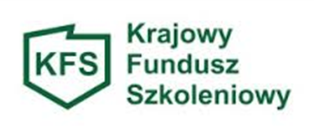 Ankieta badającą zapotrzebowanie pracodawców                          na środki rezerwy KFS na rok 2022Powiatowy Urząd Pracy w Kętrzynie zaprasza do wzięcia udziału w badaniu. Badanie ma na celu oszacowanie zapotrzebowania na środki rezerwy KFS na rok 2022.  Ankieta ma charakter badawczy                  i nie stanowi zobowiązania dla żadnej ze stron. Dane zawarte w ankiecie są objęte tajemnicą i zostaną wykorzystane wyłącznie do oszacowania zapotrzebowania na środki rezerwy KFS na rok 2022.  Dane pracodawcyNazwa i adres pracodawcy…………………………………………………………………………………………………………………………………………………………………………………………………………………………………………………………………………………Telefon/ e-mail…………………………………………………………………………………………………………………………………….Czy są Państwo zainteresowani ubieganiem się o środki z rezerwy KFS na finansowanie  kształcenia ustawicznego  pracowników  i pracodawcy w roku 2022 ?TAK          NIEOkreślenie potrzeb Pracodawcy na środki rezerwy KFS na rok 2022                                                                                                             Dziękujemy  za wypełnienie ankietyAnkietę należy do dnia 27.01.2022 pozostawić w skrzynce na korespondencję mieszczącą się bezpośrednio przy wejściu do urzędu na I piętrze lub przesłać na adres e-mailowy: marlena.antol@ketrzyn.praca.gov.plLp.Priorytety  wydatkowania  środków  rezerwy KFS wynikające  z decyzji Rady Rynku PracyLiczba osóbKwota o jaką planuje ubiegać się Pracodawca  w ramach określonego PriorytetuKoszt jednostkowy(3/4)1.2.3.4.5.1)Wsparcie kształcenia ustawicznego osób po 45 roku życia2)Wsparcie kształcenia ustawicznego  osób z orzeczonym stopniem niepełnosprawności3)Wsparcie kształcenia ustawicznego  skierowane do pracodawców zatrudniających cudzoziemcówRazemRazem